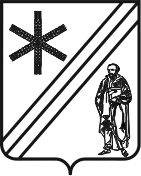 АДМИНИСТРАЦИЯ ПАВЛОВСКОГО СЕЛЬСКОГО ПОСЕЛЕНИЯПАВЛОВСКОГО РАЙОНАПОСТАНОВЛЕНИЕ         от ________________                                                                               №________станица ПавловскаяОб утверждении Правил предоставления лицом, поступающим на работу на должность руководителя муниципального учреждения Павловского сельского поселения Павловского района, а также руководителем муниципального учреждения Павловского сельского поселения Павловского района сведений о своих доходах, об имуществе и обязательствах имущественного характера и о доходах, об имуществе и обязательствах имущественного характера своих супруга (супруги) и несовершеннолетних детейВ соответствии с частью 4 статьи 275 Трудового кодекса Российской Федерации, Федеральным законом от 25 декабря 2008 года № 273-ФЗ «О противодействии коррупции», руководствуясь частями 8-9 статьи 8 Федеральным законом от 25 декабря 2008 года № 273-ФЗ «О противодействии коррупции», Указом Президента РФ от 23 июня 2014 года № 460 «Об утверждении формы справки о доходах, расходах, об имуществе и обязательствах имущественного характера и внесении изменений в некоторые акты Президента Российской Федерации», постановлением Правительства Российской Федерации от 13 марта 2013 года № 208 «Об утверждении Правил представления лицом, поступающим на работу на должность руководителя федерального государственного учреждения, а также руководителем федерального государственного учреждения сведений о своих доходах, об имуществе и обязательствах имущественного характера и о доходах, об имуществе и обязательствах имущественного характера своих супруга (супруги) и несовершеннолетних детей», п о с т а н о в л я ю:1. Утвердить Правила предоставления лицом, поступающим на работу на должность руководителя муниципального учреждения Павловского сельского поселения Павловского района, а также руководителем муниципального учреждения Павловского сельского поселения Павловского района сведений о своих доходах, об имуществе и обязательствах имущественного характера и о доходах, об имуществе и обязательствах имущественного характера  своих супруга (супруги) и несовершеннолетних детей.2. Муниципальному казённому учреждению «Административно-эксплуатационное управление» Павловского сельского поселения Павловского района (Лукаш) разместить настоящее постановление на официальном сайте администрации Павловского сельского поселения Павловского района www.pavlovskoe-sp.ru.3. Признать утратившим силу постановление администрации Павловского сельского поселения Павловского района от 21 апреля 2014 года № 196 «Об утверждении Правил предоставления лицом, поступающим на работу на должность руководителя муниципального учреждения Павловского сельского поселения Павловского района, а также руководителем муниципального учреждения Павловского сельского поселения Павловского района сведений о своих доходах, об имуществе и обязательствах имущественного характера и о доходах, об имуществе и обязательствах имущественного характера своих супруга (супруги) и несовершеннолетних детей»4. Контроль за выполнением настоящего постановления оставляю за собой.5. Настоящее постановление вступает в силу со дня его обнародования путём размещения на официальном сайте в информационно-коммуникационной сети Интернет www.pav-edin23.ru.Глава Павловского сельского поселения     Павловского района                                                                            А.С.КуриловПРИЛОЖЕНИЕУТВЕРЖДЕНЫпостановлением администрации     Павловского сельского поселения		Павловского районаот ___________  № ______Правила представления лицом, поступающим на работу на должность руководителя муниципального учреждения Павловского сельского поселения Павловского района, а также руководителем муниципального учреждения Павловского сельского поселения Павловского района сведений о своих доходах, об имуществе и обязательствах имущественного характера и о доходах, об имуществе и обязательствах имущественного характера своих супруга (супруги) и несовершеннолетних детей1. Настоящие Правила устанавливают порядок представления лицом, поступающим на должность руководителя муниципального учреждения Павловского сельского поселения Павловского района, руководителем муниципального учреждения Павловского сельского поселения Павловского района сведений о своих доходах, об имуществе и обязательствах имущественного характера и о доходах, об имуществе и обязательствах имущественного характера своих супруга (супруги) и несовершеннолетних детей (далее - сведения о доходах, об имуществе и обязательствах имущественного характера).2. Сведения о доходах, об имуществе и обязательствах имущественного характера по утвержденной Президентом Российской Федерации форме справки, заполненной с использованием специального программного обеспечения «Справки БК», размещенного на официальном сайте Президента Российской Федерации, ссылка на который также размещается на официальном сайте федеральной государственной информационной системы в области государственной службы в информационно-телекоммуникационной сети Интернет, представляют:1) лицо, поступающее на должность руководителя муниципального учреждения Павловского сельского поселения Павловского района (далее - гражданин), - при поступлении на работу;2) руководитель муниципального учреждения Павловского сельского поселения Павловского района (в случае, если должность руководителя муниципального учреждения Павловского сельского поселения Павловского района является вакантной, - лицо, на которое возложено исполнение обязанностей руководителя муниципального учреждения Павловского сельского поселения Павловского района) (далее - руководитель учреждения) - ежегодно, не позднее 30 апреля года, следующего за отчетным.3. Гражданин при поступлении на работу представляет сведения о своих доходах, полученных от всех источников (включая доходы по прежнему месту работы или месту замещения выборной должности, пенсии, пособия и иные выплаты) за календарный год, предшествующий году подачи документов для поступления на работу на должность руководителя учреждения, сведения об имуществе, принадлежащем ему на праве собственности, и о своих обязательствах имущественного характера по состоянию на первое число месяца, предшествующего месяцу подачи документов для поступления на работу на должность руководителя учреждения, а также сведения о доходах супруга (супруги) и несовершеннолетних детей, полученных от всех источников (включая заработную плату, пенсии, пособия и иные выплаты) за календарный год, предшествующий году подачи лицом документов для поступления на работу на должность руководителя учреждения, а также сведения об имуществе, принадлежащем им на праве собственности, и об их обязательствах имущественного характера по состоянию на первое число месяца, предшествующего месяцу подачи документов для поступления на работу на должность руководителя учреждения.4. Руководитель учреждения ежегодно представляет сведения о своих доходах, полученных за отчетный период (с 1 января по 31 декабря) от всех источников (включая заработную плату, пенсии, пособия и иные выплаты), сведения об имуществе, принадлежащем ему на праве собственности, и о своих обязательствах имущественного характера по состоянию на конец отчетного периода, а также сведения о доходах супруга (супруги) и несовершеннолетних детей, полученных за отчетный период (с 1 января по 31 декабря) от всех источников (включая заработную плату, пенсии, пособия и иные выплаты), сведения об их имуществе, принадлежащем им на праве собственности, и об их обязательствах имущественного характера по состоянию на конец отчетного периода.5. Сведения о доходах, об имуществе и обязательствах имущественного характера, предусмотренные пунктами 3 и 4 настоящих Правил, представляются в администрацию Павловского сельского поселения Павловского района, осуществляющую функции и полномочия учредителя муниципального учреждения Павловского сельского поселения Павловского района, в отдел по общим, правовым и кадровым вопросам, лицу, ответственному за кадровую работу. 6. В случае если руководитель муниципального учреждения обнаружил, что в представленных им сведениях о доходах, об имуществе и обязательствах имущественного характера не отражены или не полностью отражены какие-либо сведения либо имеются ошибки, он вправе представить уточненные сведения в течение одного месяца после окончания срока, указанного в подпункте 2 пункта 2 настоящего Порядка.7. В случае если гражданин обнаружил, что в представленных им сведениях о доходах, об имуществе и обязательствах имущественного характера не отражены или не полностью отражены какие-либо сведения либо имеются ошибки, он вправе представить уточненные сведения в течение одного месяца со дня представления сведений в соответствии с подпунктом 1 пункта 2 настоящего Порядка.8. Сведения о доходах, об имуществе и обязательствах имущественного характера, представляемые в соответствии с настоящим Порядком гражданином, руководителем учреждения, являются сведениями конфиденциального характера, если федеральным законом они не отнесены к сведениям, составляющим государственную тайну.Эти сведения представляются главе Павловского сельского поселения Павловского района или другому должностному лицу администрации Павловского сельского поселения Павловского района, наделенным полномочиями назначать на должность и освобождать от должности руководителя муниципального учреждения.9. Сведения о доходах, об имуществе и обязательствах имущественного характера, представленные руководителем учреждения, размещаются в информационно-телекоммуникационной сети Интернет в порядке, предусмотренном действующим законодательством и иными нормативными правовыми актами.10. Непредставление гражданином при поступлении на должность руководителя муниципального учреждения представителю нанимателя (работодателю) сведений о своих доходах, об имуществе и обязательствах имущественного характера, а также о доходах, об имуществе и обязательствах имущественного характера своих супруги (супруга) и несовершеннолетних детей, представление заведомо неполных сведений, за исключением случаев, установленных федеральными законами, либо представление заведомо недостоверных сведений является основанием для отказа в приёме указанного гражданина на должность руководителя государственного муниципального учреждения.11. Невыполнение руководителем муниципального учреждения Павловского сельского поселения Павловского района обязанности, предусмотренной пунктом 2 настоящих Правил, является правонарушением, влекущим освобождение его от замещаемой должности, увольнение с работы в муниципальном учреждении.Глава Павловского сельского поселенияПавловского района                                                                           А.С.Курилов